          Tu  -  TERZA UNIVERSITÀ -  2022/23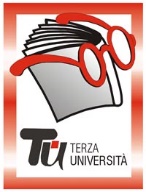                                                                 Bergamo - TERZA FASECalendario  Modulo  n°76LE OPERE E I GIORNI DI BEPPE FENOGLIO (NUOVO)DocenteDocenti Isrec (Istituto Bergamasco Storia della Resistenza e dell’età Contemporanea): Angelo Bendotti, Luciana Bramati, Federico Redaelli, Elisabetta Ruffini, Giorgio ScudelettiGiornoGiovedìOrario15.00 - 17.15PeriodoDal 16.03.2023 all’11.05.2023 (8 incontri, € 32,00)Sedela PortaArgomentoLETTERATURA E STORIA (max 60)PresentazioneIn occasione del centesimo anniversario della nascita di Beppe Fenoglio, all'interno di una serie di iniziative organizzate a Bergamo, l’Isrec propone per Terza Università un corso dedicato a questo autore."... E fu il più solitario di tutti che riuscì a fare il romanzo che tutti avevamo sognato, quando nessuno più se l'aspettava, Beppe Fenoglio, e arrivò a scriverlo e nemmeno a finirlo (Una questione privata), e morì prima di vederlo pubblicato, nel pieno dei quarant'anni. Il libro che la nostra generazione voleva fare, adesso c'è, e il nostro lavoro ha un coronamento e un senso, e solo ora, grazie a Fenoglio, possiamo dire che una stagione è compiuta, solo ora siamo certi che è veramente esistita: la stagione che va dal Sentiero dei nidi di ragno a Una questione privata". (Italo Calvino)Tutor116.03.2023Cenni biografici223.03.2023I giudizi critici330.03.2023Il problema della lingua413.04.2023I 23 giorni della città di Alba520.04.2023Uno scrittore "scomodo"627.04.2023Una questione privata704.05.2023Il rapporto letteratura-storia811.05.2023Il libro di Johnny